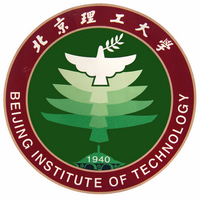 BIT Scholarship for International Students fromSouth Ural State University/ЮЖНО-УРАЛЬСКИЙ ГОСУДАРСТВЕННЫЙ УНИВЕРСИТЕТ (НАЦИОНАЛЬНЫЙ ИССЛЕДОВАТЕЛЬСКИЙ УНИВЕРСИТЕТ)2016-2017Beijing Institute of Technology (BIT) is recruiting CSC (China Scholarship Council) Scholarship for students from your university to pursue Master or PhD degree programs at BIT. We also welcome 2 exchange students to study in BIT for one or two semesters for the academic year 2016-2017.OverviewThe CSC scholarship covers the application fee, tuition fee, accommodation, comprehensive medical insurance and the monthly living allowance (CNY 2,500 for undergraduates, CNY 3,000 for masters and CNY 3,500 for PhDs). The international air fare is not covered. The scholarship will be offered to the students during their stay at Beijing Institute of Technology for the period of the Master programs (2 years) and PhD programs (4 years).Exchange students to BIT can study in the regular degree programs conducted in English or Chinese, they are also welcomed to study in our Chinese language study programs. No tuition and accommodation fee for the exchange students. We receive students from undergraduate, master and PhD level from the home university, except the first year undergraduate students. The exchange program extends from one semester to two semesters in the academic program or Chinese language program.CSC ScholarshipI. Application: From January 1st to April 20th, 2016Step1-Applicants should contact the admission officer at master_phd@bit.edu.cn first for application procedures.Step 2-Applicants need to register on http://laihua.csc.edu.cn, and the Agent No. of BIT is 10007. Fill out all required areas and submit it online.Step3-Applicants need to email all the required application documents mentioned in step 1 to master_phd@bit.edu.cn and will get a reply within 24 hours upon the receipt of the soft copy. No hard copy is needed at this stage.II. AdmissionAll applications will be reviewed by BIT first, and the qualified application will be sent to the CSC for the final review. The final decision will be announced by CSC in June each year.BIT will announce the result of successful candidates upon the receipt of the CSC’s final decision.BIT will send the formal admission letter and visa documents by post in July. Exchange ProgramI. Application and Required documents1. Please apply online by visiting http://apply.isc.bit.edu.cn, and upload materials below:Transcripts at home university (English version with signature and/or seal by the student’s home university)One letter of recommendation by home university professors Statement of Purpose clearly indicating duration and purpose of study, preferred research work or experience and academic background Photocopy of PassportOne photo of applicant2. We prefer an official letter of nomination from the home university indicating all applicants are full time registered students.3. After the documents evaluation, BIT will send the Admission Notice and JW202 Form of all applicants to home university.II. Application TimeDeadline for spring semester: Jan.15th, 2016Deadline for fall semester: June.15th, 2016OthersFor details regarding the programs, please check the attached 2016 BIT Admission Book.For further information of BIT and the professors, please check http://isc.bit.edu.cn/. For more details about the application, please contact the admission officers listed below. Admission Officers CSC ScholarshipMs. ZHENG YeOffice of International StudentsTel: +86-10- 6891 8083Mobile: +86-13810175529Email: master_phd@bit.edu.cnExchange ProgramMs. ZONG XinOffice of International StudentsTel: +86-10-6891 8757Mobile : +86-18810364255Email: summerzongxin@gmail.comexchange@bit.edu.cn